Vastupanuvõitluse  mälestuseks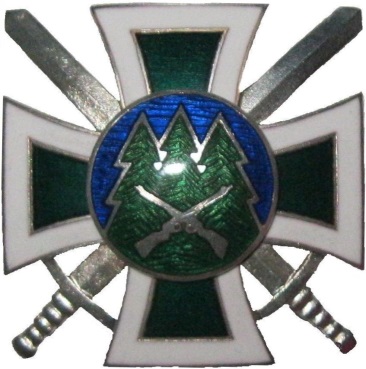 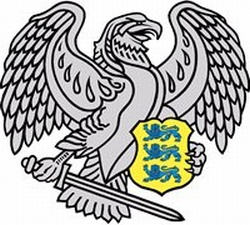 Eesti Endiste Metsavendade Liit ja Kaitseliidu Rapla malev kutsuvad:Relvastatud Võitluse Liidu II Staabipunkri mälestusmonumendi avamine Vigalas, 
17. oktoobril 2015 kell 12.0015.10.1948 toimus haarang ja RVL Staabipunker hävitati okupantide poolt. 
Võitluses Eesti vabaduse eest langesid metsavennad Eduard Mulk ja Mihkel Soosalu.Kogunemine Vana-Vigala Tehnika- ja Teeninduskooli parklas kell 11Vana-Vigala asub 80 km kaugusel Tallinnast, 70 km Haapsalust, 
60 km Pärnust ja Märjamaa asub 20 km kaugusel.

Mälestusmonument avatakse Staabipunkri kunagises asukohas. 
Viimased 350 m tuleb jala liikuda, riietus vastavalt ilmastikutingimustele.   